ГОРОДСКОЙ СОВЕТ  МУНИЦИПАЛЬНОГО ОБРАЗОВАНИЯ«ГОРОДСКОЙ ОКРУГ ГОРОД НАЗРАНЬ»№38/150 -2                                                                           от 20 октября 2014 г.О внесении изменений  в Устав  муниципального образования  «город Назрань»         В соответствии с  изменениями, внесенными в Федеральный закон от 6 октября 2003г. №131–ФЗ "Об общих принципах организации местного самоуправления в Российской Федерации", и на основании предложений Администрации Главы Республики Ингушетии от 4.02.2014 г. № МГ-172, Городской совет  муниципального образования  « Городской округ город Назрань»   решил:          1. Внести в  Устав города Назрань, утвержденный Решением Городского Совета муниципального образования «Городской округ город Назрань» от 24. 12. . № 5/22-1 зарегистрированный Управлением Минюста России по Республике Ингушетия от 28 декабря . № RU063020002009001, следующие изменения:1) Статью 10 изложить в новой редакции:«Статья 10.  Земли г.Назрань                                                                                                                                                                                                                                                                                                                                                                                                                                                                                                                                                                                                                                                                                                                                                                                                                                                                                                                                                                                                                                                                                                                                                                                                                                                                                                                                                                                                                                                                                                                                                                                                                                                                                                                                                                                                                                                                                                                                                                                                                                                                                                                                                                                                                                                                                                                                                                                                                                                                                                                                                                                                                                                                                  1.В соответствии с Федеральным законом от 6 октября 2003 года 
№ 131-ФЗ «Об общих принципах организации местного самоуправления в Российской Федерации» муниципальное образование «Городской округ город Назрань» является городским поселением.          2.Все земли в границах муниципального образования «Городской округ город Назрань», независимо от форм собственности и целевого назначения, входят в состав территории городского округа и являются землями поселения (землями населенных пунктов).            3.В состав территории г.Назрань входит территория, предназначенная для развития его социальной, транспортной и иной инфраструктуры в соответствии с генеральным планом.          4.Земельные участки земель г.Назрань делятся на следующие территориальные зоны:(в ред. Федерального закона от 18.12.2006 N 232-ФЗ)1) жилая;2) общественно-деловая;3) производственная;4) инженерно-транспортные инфраструктуры;5) рекреационная;6) сельскохозяйственного использования;7) специального назначения;8) военных объектов;9) иные территориальные зоны.          5.Нормативно-правовым актом Городского совета г.Назрань, в соответствии с законодательством, устанавливается градостроительный регламент для каждой территориальной зоны индивидуально, с учетом особенностей ее расположения и развития, а также возможности территориального сочетания различных видов использования земельных участков (жилого,общественно-делового,производственного, рекреационного и иных видов использования земельных участков).»         2. Опубликовать (обнародовать) настоящее Решение в средствах массовой информации после государственной регистрации.         3. Контроль за исполнением настоящего Решения возложить на заместителя председателя Городского совета    Евлоева У.Х. Председатель       Городского совета                                                                     М.С.ПарчиевГIАЛГIАЙ                	                 РЕСПУБЛИКА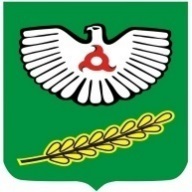 РЕСПУБЛИКА                                                                             ИНГУШЕТИЯРЕШЕНИЕ